ΣΤΕΡΕΟΤΑΚΤΙΚΗ ΒΙΟΨΙΑ ΜΕ ΒΕΛΟΝΑ ΑΝΑΡΡΟΦΗΣΗΣ ΚΕΝΟΥ (VAB)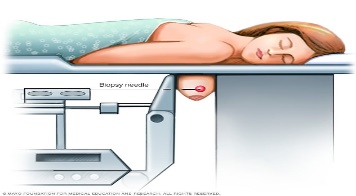 ΗΜΕΡΟΜΗΝΙΑ ΡΑΝΤΕΒΟΥ………………………….. ΩΡΑ ΠΡΟΣΕΛΕΥΣΗΣ………….Δ/νση:  Παράρτημα Ιπποκρατείου. Βασ. Σοφίας 108 - Ισόγειο - Μονάδα ΜαστούΤηλ. επικοινωνίας: 2132088364, 2132088472, 2132088137ΠΡΟΣ ΕΠΙΒΕΒΑΙΩΣΗ ΤΟΥ ΡΑΝΤΕΒΟΥ ΣΑΣ ΘΑ ΣΑΣ ΚΑΛΕΣΟΥΜΕ 1-2 ΗΜΕΡΕΣ ΠΡΙΝ ΤΗΝ ΗΜΕΡΟΜΗΝΙΑ ΤΗΣ ΒΙΟΨΙΑΣ ΣΑΣ. ΓΙΑΤΙ ΠΡΑΓΜΑΤΟΠΟΙΕΙΤΑΙ Η ΒΙΟΨΙΑΗ Στερεοτακτική βιοψία εκτελείται για ιστολογική ταυτοποίηση μη ψηλαφητών βλαβών που απεικονίζονται στη μαστογραφίαΠΡΟΕΤΟΙΜΑΣΙΑΑναφέρετε στο γιατρό σας το ιστορικό σας (τη φαρμακευτική αγωγή που λαμβάνετε, πιθανές αλλεργίες κλπ.)Αν λαμβάνετε αντιπηκτική αγωγή (π.χ. Eliquis, Xarelto, Sintrom, Plavix, Salospir κ.α.) αυτή διακόπτεται 2-5 ημέρες πριν τη βιοψία, κατόπιν συνεννόησης με τον καρδιολόγο η τον θεράποντα ιατρό σαςΤο πρωί της βιοψίας λάβετε ένα ελαφρύ γεύμαΠροϋπόθεση για τη διενέργεια της βιοψίας είναι το βάρος σας να μην υπερβαίνει  τα 120 κιλάΔΙΑΔΙΚΑΣΙΑ ΒΙΟΨΙΑΣΠΡΟΣΕΡΧΕΣΤΕ ΣΤΟ ΤΜΗΜΑ ΕΧΟΝΤΑΣ ΟΠΩΣΔΗΠΟΤΕ ΜΑΖΙ ΣΑΣ ΤΙΣ ΤΕΛΕΥΤΑΙΕΣ ΜΑΣΤΟΓΡΑΦΙΕΣ ΚΑΙ ΑΝ ΥΠΑΡΧΕΙ ΥΠΕΡΗΧΟΓΡΑΦΗΜΑ ΜΑΣΤΟΥ ‘Η ΜΑΓΝΗΤΙΚΗ ΜΑΣΤΟΓΡΑΦΙΑΗ διαδικασία είναι ελάχιστα επεμβατική και διαρκεί συνολικά περίπου 45’. Ξαπλώνετε στο στερεοτακτικό κρεβάτι, εντοπίζεται η βλάβη, γίνεται τοπική αναισθησία με ξυλοκαϊνη, αφαιρείται το δείγμα και στη θέση του αφήνεται ένα μεταλλικό κλιπ από βιοσυμβατό υλικό (τιτάνιο) για τη σήμανση της περιοχής βιοψίας. Το υλικό αυτό είναι απολύτως ασφαλές και δεν επηρεάζει τυχόν διενέργεια μαγνητικής μαστογραφίας (ισχύς μαγνητικού πεδίου μέχρι 3 TESLA). Κατόπιν, εφαρμόζεται πίεση στο μαστό για 15΄ προς αποφυγήν αιματώματος. Χρήσιμο είναι να έχετε μαζί σας ένα σφιχτό στηθόδεσμο η μπουστάκι γυμναστικήςΣε περίπτωση πόνου μπορείτε να λάβετε παρακεταμόλη (π.χ. Depon, Panadol, Apotel) (μέχρι και 4 δισκία την ημέρα)   Η ΙΣΤΟΛΟΓΙΚΗ ΕΞΕΤΑΣΗ ΤΗΣ ΒΙΟΨΙΑΣ ΣΑΣ ΜΠΟΡΕΙ ΝΑ ΠΡΑΓΜΑΤΟΠΟΙΗΘΕΙ:Στο Παθολογοανατομικό Τμήμα του Ιπποκρατείου, τηλ. 2132088136, 2132088234Εναλλακτικά, μπορείτε να ζητήσετε να διεκπεραιωθεί στο Παθολογοανατομικό Τμήμα του Πανεπιστημίου όπου η απάντηση θα είναι διαθέσιμη σε 7 (επτά) εργάσιμες ημέρες. Σε αυτήν την περίπτωση πληρώνετε 70€ σε μία από τις κάτωθι τράπεζες:ΕΘΝΙΚΗ ΤΡΑΠΕΖΑ: GR35011008000000008054511160ALPHA BANK: GR0301408020802002001000227ΤΡΑΠΕΖΑ ΠΕΙΡΑΙΩΣ: GR7901710020006002030020019Δικαιούχος: Α΄ Εργαστήριο Παθολογικής Ανατομικής ΕΚΠΑΣτέλνετε το καταθετήριο στο Fax 210746215 ή με email στο panatomy@med.uoa.grTα αποτελέσματα τα παίρνετε από τη Γραμματεία της Α’ Προπαιδευτικής Χειρουργικής Κλινικής στο Ιπποκράτειο (Βας. Σοφίας 114, 3ος όροφος)ΠΡΟΣΟΧΗ!ΤΑ ΑΠΟΤΕΛΕΣΜΑΤΑ ΠΡΕΠΕΙ ΝΑ ΤΑ ΣΥΖΗΤΗΣΕΤΕ ΜΕ ΤΟ ΓΙΑΤΡΟ ΠΟΥ ΣΑΣ ΣΥΣΤΗΣΕ ΤΗ ΒΙΟΨΙΑ ‘Η ΜΕ ΤΟΥΣ ΓΙΑΤΡΟΥΣ ΤΗΣ ΜΟΝΑΔΑΣ ΜΑΣΤΟΥ ΤΟΥ ΙΠΠΟΚΡΑΤΕΙΟΥ (ΤΡΙΤΗ ‘Η ΠΕΜΠΤΗ, ΑΠΟ 11:00 ΕΩΣ 15:00)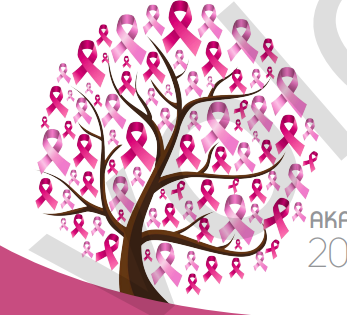 .